CONTENIDO1	Objetivo del Documento	22	Abreviaturas y definiciones	23	Referencias	24	Métricas para la obtención de resultados de la revisión al Repositorio de configuraciones	35	Resultados de la revisión al Repositorio de configuraciones	36Bitácora de Cambios y Evaluaciones	3Objetivo del Documento[Documentar el resultado de las revisiones efectuadas; las inconsistencias y hallazgos identificados, así como las acciones preventivas y correctivas propuestas.] Abreviaturas y definicionesReferenciasMétricas para la obtención de resultados de la revisión al Repositorio de configuracionesResultados de la revisión al Repositorio de configuraciones6. Bitácora de Cambios y EvaluacionesAbreviación o acrónimoDescripción[Siglas, abreviaciones o acrónimos][Escribir una breve descripción y/o significado]Nombre del documentoDescripción y ubicación del documento[Nombre del o los documentos que a los que se hace referencia a los largo del llenado de este formato][Escribir una breve descripción del documento así como su ubicación física o lógica][Definir las métricas/ indicadores para conocer la eficiencia del proceso y el nivel de aceptabilidad del contenido del repositorio. Deberá haberse definido y registrarse, los valores mínimos y máximos de las métricas. [Identificar y relacionar en este apartado: los hallazgos e incidencias de la revisión, la documentación resultante de la definición del Programa de revisión de este apartado que se tomará en cuenta como evidencia;  esta información se deberá identificar, relacionar y almacenar, la documentación de evidencia y soporte en que se fundamente el resultado de la revisión.]RevisiónDescripción del Cambio Fecha de evaluaciónAprobadorAceptado
 /RechazadoFecha de aplicación01Actualización de la Imagen InstitucionalJUN 15Mtra. Ma. De Lourdes Zaldívar MartínezAceptadoJUN 1502Transición del SGC de la Norma ISO 9001:2008 a la Norma ISO 9001:2015Revisión de contenidos y actualización de encabezadosMAY 18M. en I. María Isabel Garrido GalindoAceptadoMAY 1803Actualización de Imagen InstitucionalDIC 20M. en I. María Isabel Garrido GalindoAceptadoDIC 20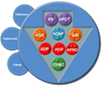 